СТОЛ ДЛЯ ПОМЕЩЕНИЙ SCHOLLE T500Благодарим вас за выбор нашего теннисного стола! Чтобы поддерживать стол в наилучшем состоянии: -Избегайте попадания прямых солнечных лучей и дождя, т.к. стол предназначен для использования в помещении-Очищайте поверхность с помощью влажного полотенца-Не мойте стол водойШАГ 1Откройте коробку и достаньте стол. Поместите стол на открытую коробку, разложенную на чистом полу, как показано на рисунке, чтобы защитить его от царапин.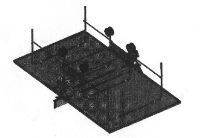 ШАГ 2Вставьте винты, шайбы, втулки и гайки.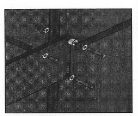 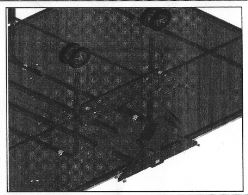 ШАГ 3Соедините ножки винтами, шайбами, втулками и гайками, как показано на рисунке.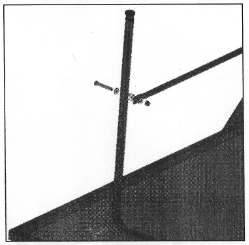 ШАГ 4АККУРАТНО и с помощью другого взрослого человека переверните сто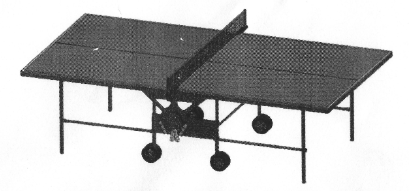 